Publicado en Madrid el 14/10/2021 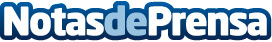 En octubre crece el número de personas que se decide a aprender un idioma nuevo, por academiaarabe.esCon el inicio del otoño y el retorno a las clases de los más pequeños, muchas personas se proponen nuevos retos. Tras el verano, las matrículas al gimnasio aumentan, pero lo hacen también las de las escuelas de idiomas, auténticos gimnasios para el cerebro, que además de ofrecer clases presenciales, ven incrementada cada año su demanda de formación onlineDatos de contacto:Miquel Sintes Rayo679888971Nota de prensa publicada en: https://www.notasdeprensa.es/en-octubre-crece-el-numero-de-personas-que-se Categorias: Idiomas Sociedad Madrid Fitness http://www.notasdeprensa.es